Bristol Eye Hospital Pre Registration OptometristHospital Experience Placement ApplicationBristol Eye Hospital Optometry Team are very happy to be able to offer pre-registration optometrists working in the Bristol and Weston area, the opportunity to attend for a week long placement within BEH. The placement will provide the opportunity to observe across a wide range of clinics across the week to support your clinical development and will also give the opportunity to explore some of the career options open to optometrists within a busy teaching Eye Hospital. The placement week will be held on the week commencing 24th June 2024: there is some potential for a further week of placements if we cannot meet demand within the stated week. A charge of £750 will be made for 10 sessions, including one session of group clinical teaching and case discussions. Applications will be processed on a first come first served basis for pre-registration optometrists within the region. We are happy to consider applications from outside the region if capacity allows.  If you have any questions or would like to find out more please email me at Kate.powell@UHBW.nhs.ukApplications are welcomed by completing the table overleaf and emailing it to me on the email address as above. The closing date for applications is midnight on Sunday 21st April 2024. We very much look forward to welcoming you 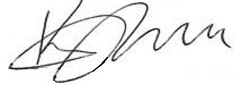 Kate Powell McOptom Dip OC, Dip Glauc, Dip TP (IP), Higher Cert Med RetOptometrist Education and Research Lead Bristol Eye HospitalPre-Registration Optometrist Details:First NameSurnameGOC NumberEmailMobile numberName and address of place of work Named Supervisor Details:Supervisor First NameSupervisor SurnameSupervisor EmailSupervisor contact numberInvoicing details (name, reference if applicable and address)Invoicing details (name, reference if applicable and address)Invoicing details (name, reference if applicable and address)